Hej alla vårdnadshavare!Här kommer några tips på vad ni kan göra hemma med era barn!Appar och Spel:Lukulumo: sagor på olika språk Användarnamn: lukulumokoti Lösenord: 987654321Spel-Ett: Tränar ord och bokstäverMolla abc: öva att skriva bokstäverna rättMoka Mera Lingua: öva olika språkQuiver: färglägg din bild och få den levande med hjälp av quiver appen http://www.quivervision.com/Inventioneers: uppfinningarPiko´s Blocks: bygga 3d figurer Pappasappar.se: olika gratis apparSkrivguiden – Lär barn att forma bokstäver, siffror och mönster (Sök på google: Writing Wizard for Kids)https://www.bamse.se/bamseskoj-alla/spel/Fungerar på Apple-enheter:Imovie: gör din egen filmBook Creator: gör din egen bok med foton eller rita egna bilderSock puppets: prata in en egen berättelse, rösten förvrängsFingu: räkna, övar snabbhetColorful math: färgläggning och matematikRörelse:Finlands svenska idrott: https://idrott.fi/barnochunga/lek-rorelse/inspiration/kalendrar/Balanserande barn https://balanseradebarn.se/Mini-Rörispaus Jorden runt https://www.youtube.com/watch?v=RK_4Iu6C1D4&t=147shttps://www.folkhalsan.fi/barn/professionella/hoppa-pa/https://www.bamse.se/blogg/forskolornas-tips-pa-att-fa-barnen-i-rorelse/https://svenska.yle.fi/hoppapaRörelsesånger:Kompisbandet - Sånger för hela kroppen (alla sånger): https://www.youtube.com/watch?v=oa5zlh8zTeA&t=88sFull fart med Kompisbandet: https://www.youtube.com/watch?v=N-xBROwY0jUDansa med Knatteskutt - Det gör dig glad: https://www.youtube.com/watch?v=ZAoQYU-Y-u8Dansa loss med Knatteskutt - Äventyr i djungeln: https://www.youtube.com/watch?v=B--wBfW3eGkSånger:https://www.sanghafte.se/ovriga-sanger/barnvisor.aspxMatematik:https://hejalbert.se/ mattematikspel, kräver registrering. Vanligtvis avgiftsbelagd, nu under Corona-tider gratis tillsvidareFacebook:Vad händer just nu i naturenNaturen:Skogsmulle utmaning i 30 dagar: https://www.friluftsframjandet.se/aktuellt/skogsmulle-halsar-naturen-inte-installd-av-corona2/https://goodies.nu/wp-content/uploads/2016/06/naturbingo_sommar.pdf Gå på naturbingo i skogen. Man kan ju också göra sin egen bingobricka och leta efter något runt, något prickigt, något mjukt osv.https://www.natursidan.se/nyheter/enkla-lekar-och-ovningar-for-barn-i-naturen/ Lekar i naturen.http://www.lanclin.com/gratismaterial/ tips på aktiviteter i naturenPyssel:Djurhjältarna https://www.djurhjaltarna.se/shop/. Finmotoriska övningarhttps://fixasjalv.se/ pyssel och recept. Laga t.ex. din egen gelétvål eller egna studsbollarPysselguiden.sehttp://www.coloringpages.se/ Målarbilderhttps://www.malarbok.nu/mala/fordon Målarbilderhttps://www.bamse.se/bamseskoj-alla/pyssel/Buuklubben:https://buu.yle.fi/https://arenan.yle.fi/barnFolkhälsan:Avslappning: https://www.folkhalsan.fi/barn/professionella/lilla-chilla/Lekar: https://lekar.folkhalsan.fi/Öva språket https://www.folkhalsan.fi/barn/professionella/sprak/Lekar:https://www.libero.se/du-just-nu/artiklar1/smabarn/kreativa-lekar-for-barn---tips-pa-lekar/https://svenska.yle.fi/artikel/2015/07/22/har-hittar-du-tiotals-tips-pa-lekar-ditt-barn#blashttp://forskolebanken.weebly.com/lekar-och-oumlvningar-foumlr-barn-1-2-aringr.htmlhttps://folkhalsan.fi/globalassets/barn/sprak/bocker-och-broschyrer/ut-med-spraket---webb-pdf.pdfVi hoppas ni alla mår bra och ta väl hand om varandra!Vår hälsningar Skogsgläntans personal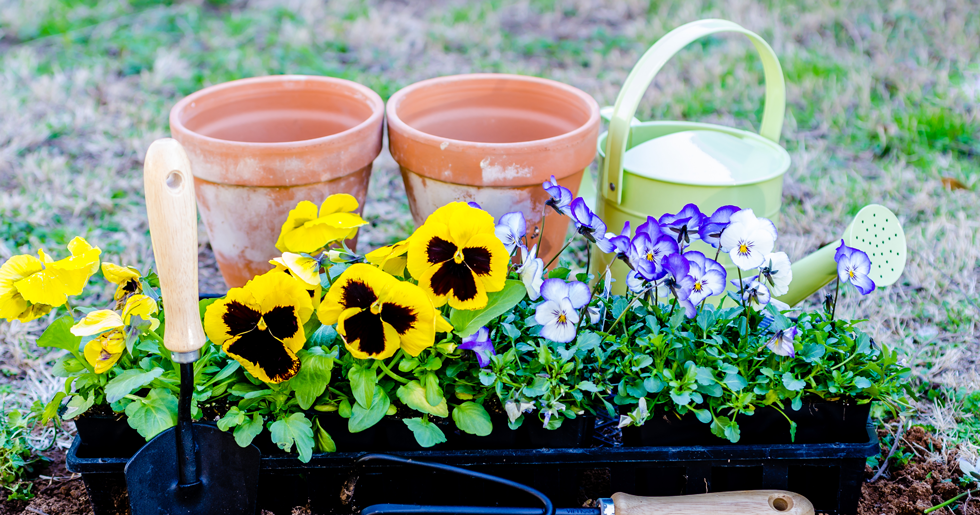 